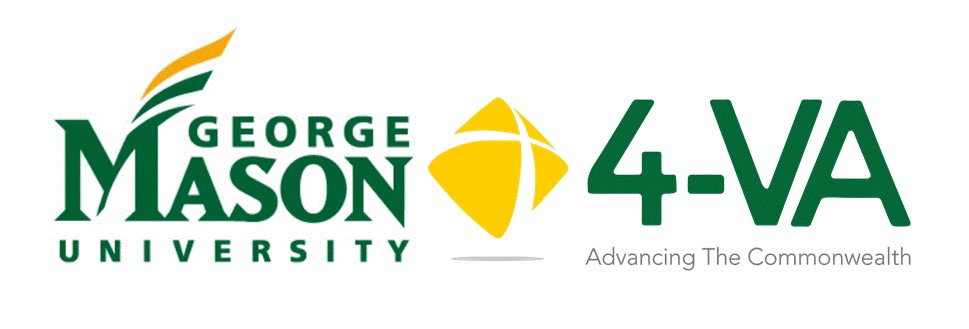 Complementary Funding
Request FormMason faculty involved in proposals with other 4-VA institutions may be eligible to apply for complementary funding to support cross university collaborative work. Up to $5,000 may be available in complementary funding for Mason’s participation in the research. Grants are per school, not per researcher. Please note that 4-VA funds cannot be transferred between institutions.Title of Project:	_______________________________________________________________________	Name of Principle Researcher and School: __________________________________________________________________________________________________________________________________________________________________________Your Name/Title: __________________________________________________________________________________________________________________________________________________________________________Project Objective/Summary: (100 words max) _______________________________________________________________________________________________________________________________________________________________________________________________________________________________________________________________	Your/Mason’s role in the project: ____________________________________________________________________________________________________________________________________________________________________________________________________________________________________________________________________________________________________________________________________________________Will any Mason students (undergrad and/or grad) (paid or volunteer) participate in the project? _______________________________________________________________________________________________________________________________________________________________________________________________________________________________________________________________Project Timeline:When do you expect to begin your project? ______________What is the anticipated finish date? ______________Expenses: Personnel/Supplies/Other (Please Detail)  Purpose		   					Requested       	  To process your grant request promptly, provide the following information regarding the person(s) responsible in your unit and college for your financial reconciliation. This is the person who will disburse your funds. Please provide their name and email address. There may be more than one person responsible.  Financial Officer:Name:  ________________________________________________________________________Email:  _________________________________________________________________________Financial Officer:Name:  ________________________________________________________________________Email:  _________________________________________________________________________Applicant:Name: (Print) ________________________________________    Email: ________________________
Signature________________________________________             Date: ________________________School: _________________________________________   Department: _______________________4-VA@Mason will notify Principal Investigator’s Institution.All funding recipients must comply with Mason and Virginia state policies and procedures.  